BILTEN  3: REZULTATI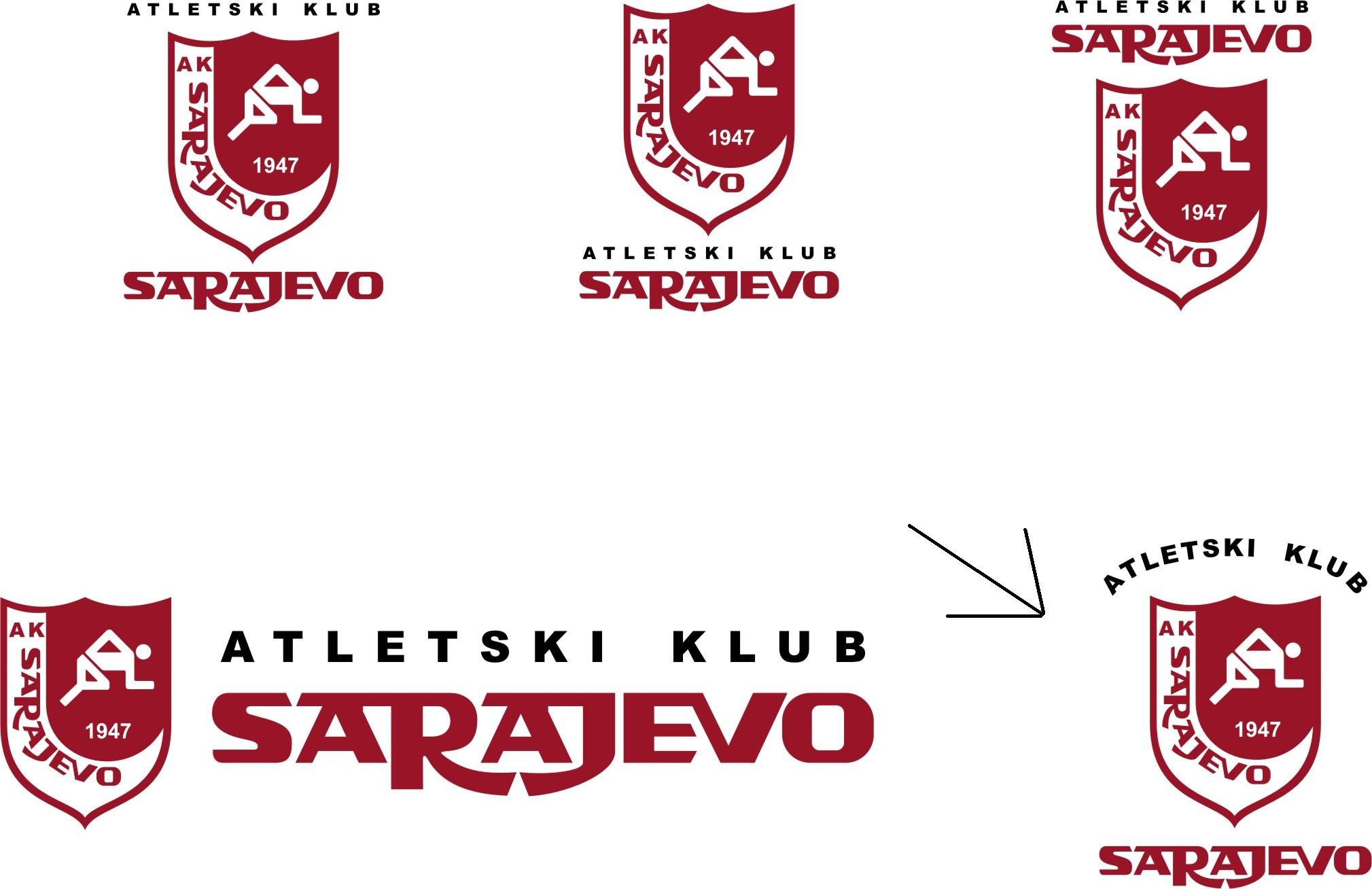 PRVENSTVO BIH U VIŠEBOJUSARAJEVO, 01/02.10.2022.Atletski poligon „Koševo“ORGANIZATOR:ATLETSKI SAVEZ BOSNE I HERCEGOVINETEHNIČKI ORGANIZATOR:ATLETSKI KLUB SARAJEVOSUĐENJE: ZBOR SUDIJA KANTONA SARAJEVO ORGANIZACIONI ODBORGLAVNI RUKOVODILAC TAKMIČENJA:                             VAHIDAKOZIĆGLAVNI  SUDIJA :			KASIM PECIKOZAFOTOFINIŠ SUDIJA :			AMIR BEĆIRHODŽIĆSTARTER:			ANTON ŠIŠUL	SEKRETAR  TAKMIČENJA:				ENISA SMAJLOVIĆDELEGAT: 							DALIBOR VRHOVAC1. DANTROBOJ PIONIRI 60 METARA BODOVI IZ TABLICA DVORANSKIH ZA VISEBOJTROBOJ  PIONIRKE PETOBOJ DJEČACI PETOBOJ DJEVOJČICEUKUPNO MLAĐI JUNIORI  -DESETOBOJUKUPNO SENIORI  - DESETOBOJSEDMOBOJ SENIORKESEDMOBOJ JUNIORKESEDMOBOJ MLAĐE JUNIORKERBPrezime I imeGodišteKLUB60KUGLADALJSUMA1.     TRNKA DARIS2009NG8,396,805,34BODOVI45229644911972.     BAKMAZ ALEKSA2009GLASINAC8,918,744,63BODOVI32441031310413.     OMANOVIĆ  SENAD2010SARAJEVO9,496,964,03BODOVI2053052117214.TABAKOVIĆ HARUN2009NG9,285,504,18245220235700RBPrezime I imeGodišteKLUB60DALJKUGLASUMA1     NOŽICA MARA2010TREBINJE8,544,638,45BODOVI74246142816312.     SULJIĆ DŽANA 2009NG8,594,347,30BODOVI72938835414713RADONJIĆ EMILIJA2009GLASINAC9,354,507,35BODOVI54042835713254POTURKOVIĆ EMA 2009NG9,024,256,70BODOVI61736731613005HADŽIOMEROVIĆ DUNJA2010SARAJEVO9,133,988,11BODOVI59030340612996BOLJANIĆ ANA2009GLASINAC9,394,507,35BODOVI52930641912547DEMIROVIĆ NEJLA2009SARAJEVO9,484,207,60BODOVI50835537412378KUŠTRIĆ MAISA2009SARAJEVO9,563,998,40BODOVI49030642512219HADŽIĆ ENA2009SARAJEVO9,253,996,48BODOVI561306302116910LULO NEJRA2010SARAJEVO9,213,655,72BODOVI571231254105611MUSTAGRUDIĆ TAJRA 2009NG9,473,924,90BODOVI5102902021002VKLULONEJRA2010SARAJEVO9,23RBPrezime I imeGodišteKLUB100800DALJvisKUGLASUMA1.     TUFEGDŽIĆ KAN2007SARAJEVO12,442:21,915,6914911,20BODOVI56831852138155823462HATIĆ ILHAN2007TESLIĆ12,742:21,165,071439,002003BODOVI51333039633842620033.     SMAKOVIĆ HARUN2007SARAJEVO13,642:43,304,881469,12BODOVI3,65693603604331587RBPrezime I imeGodišteKLUB100DALJKUGLAvis600SUMA1OMANOVIĆ EMINA2007SARAJEVO12,485,5110,771431:56,16BODOVI86270358054454832372.     HASAKOVIĆ AJNA2008NG13,614,556,901341:52,92BODOVI66644132944961925043.     MILADIN AJNA2008SARAJEVO14,124,098,081462:02,69BODOVI58832940557744823474SIKIRIĆ ASIA2007SARAJEVO13,964,337,501282:11,20BODOVI61038636738933220845.     SULJIĆ NAĐA2008NG15,743,374,601152:17,36BODOVI3602571832662591325RBPrezime I imeGodišteKLUB100400DALJKUGLAVIS SUMA1.     KEZUNOVIĆ LUKA2006GLASINAC12,4555,165,2512,38161BODOVI56359243162947226872.     LOMIGORA MAK2005SARAJEVO11,7554,045,0010,70155BODOVI70163938252842626753MILICIJA ARIAN2005SARAJEVO12,0256,675,678,58164BODOVI64753351640149625934.     ŠABETA ALI2006SARAJEVO12,5458,675,397,58145BODOVI5494604593413622171RBPrezime I imeGodišteKLUB110 PRKOPLJEMOTKADISK1500SUMA1.     KEZUNOVIĆ LUKA2006GLASINAC16,8740.8026027.054.36,19BODOVI63845426440770551552.     MILICIJA ARINA2005SARAJEVO16,8434.3044023.574.52,87BODOVI64136273134060152683LOMIGORA MAK2005SARAJEVO 18,2929.2225023.85.5.25,53BODOVI48728842434544244794.     ŠABETA ALI2006SARAJEVO 19,5223.7022015.835.01,91BODOVI3882121791955493694RBPrezime I imeGodišteKLUB100400DALJKUGLAVIS SUMA1.     BOJANIĆ BENJAMIN1998SARAJEVO11,6455,276,3310,75170BODOVI72358865953154430452.     MARIĆ KRISTIJAN2005SAN13,1159,685,335,90164BODOVI43942444724349620493.     JONES KENNAN2004SARAJEVO12,9162,945,219,44140BODOVI4733194234523171984RBPrezime I imeGodišteKLUB110prKOPLJE1500diskmotkaSUMA1.     BOJANIĆ BENJAMIN1998SARAJEVO15.8335,724.50,0730.67340BODOVI75238061947845757312.     MARIĆ KRISTIJAN2005SAN21,6531,004.48,5318.67200BODOVI23131362824714036083.     JONES KENNAN2004SARAJEVO23.9631.746.00,9823,70103BODOVI1053242603431033119RBPrezime I imeGodišteKLUB200DALJKUGLAVIS 100PRKOPLJE800SUMA1.     RAMIĆ NEĐADA2003SARAJEVO27,614.718,0812718,2323.302.45,45BODOVI65248249537946535042033352.     COMOR ADNA2004NG28,654,715,6213917,2017.862.54,43BODOVI58442724750257424542030443.     BODOVIRBPrezime I imeGodišteKLUB200DALJKUGLAVIS 100PRKOPLJE800SUMA1.     ĆURAN BELMA2003SAN27,754,427,3813617,9431.502.55,34BODOVI65043335947049551141033282.     STOJKOVIĆ KRISTINA2004SAN27,124,957,40136NM22.22.2.38.16BODOVI70254636147033059430033.     RBPrezime I imeGodišteKLUB200DALJKUGLAVIS 100PRKOPLJE800SUMA1.     GARIĆ MAŠA2005NG26,555.349,7214814,5522.502.28,45BODOVI75065451159990233571344642.     KOŽLJAK SAMRA2006SARAJEVO29,203.709,3015119,6817.442.35,82BODOVI53924248463232924162230893.     TOMIĆ SARA2005TREBINJE29,693.597,3813019,8018.602.33,93BODOVI5042183594093192536452707